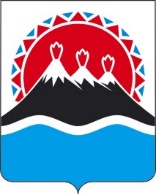 П О С Т А Н О В Л Е Н И ЕПРАВИТЕЛЬСТВА  КАМЧАТСКОГО КРАЯ                   г. Петропавловск-КамчатскийВ соответствии с Федеральным законом от 31.07.2020 № 248-ФЗ                        «О государственном контроле (надзоре) и муниципальном контроле в Российской Федерации», постановлением Правительства Российской Федерации от 23.09.2020 № 1540 «Об утверждении Правил осуществления регионального государственного надзора в области технического состояния и эксплуатации самоходных машин и других видов техники, аттракционов и внесении изменений в некоторые акты Правительства Российской Федерации»:ПРАВИТЕЛЬСТВО ПОСТАНОВЛЯЕТ:Утвердить Положение об осуществлении регионального государственного контроля в области технического состояния и эксплуатации самоходных машин и других видов техники, аттракционов на территории Камчатского края согласно приложения к настоящему постановлению. Настоящее постановление вступает в силу после дня его официального опубликования.Приложение к постановлению Правительства Камчатского краяот [Дата регистрации] № [Номер документа]Положение об осуществлении регионального государственного надзора в области технического состояния и эксплуатации самоходных машин и других видов техники, аттракционов на территории Камчатского краяОбщие положенияНастоящее Положение устанавливает порядок организации и осуществления регионального государственного надзора в области технического состояния и эксплуатации самоходных машин и других видов техники, аттракционов на территории Камчатского края (далее – региональный государственный контроль).Предметом регионального государственного надзора являются:оценка соблюдения юридическими лицами, их руководителями и иными должностными лицами, индивидуальными предпринимателями, их уполномоченными представителями обязательных требований:установленных Правительством Российской Федерации, –                              к техническому состоянию и эксплуатации самоходных машин и других видов техники;установленных Правительством Российской Федерации, –                               к техническому состоянию и эксплуатации аттракционов;установленных техническим регламентом Евразийского экономического союза «О безопасности аттракционов», принятым решением Совета Евразийской экономической комиссии от 18.10.2016 № 114                           «О техническом регламенте Евразийского экономического союза                               «О безопасности аттракционов», – к безопасности аттракционов;установленных Соглашением о введении единых форм паспорта транспортного средства (паспорта шасси транспортного средства) и паспорта самоходной машины и других видов техники и организации систем электронных паспортов от 15.08.2014 и принятыми в соответствии с указанным Соглашением иными актами, составляющими право Евразийского экономического союза, а также постановлением Правительства Российской Федерации от 15.05.1995 №460 «О введении паспортов на самоходные машины и другие виды техники в Российской Федерации» и утверждаемым в соответствии с указанным постановлением, положение о паспорте самоходных машин и других видов техники, – к порядку выдачи и оформления юридическими лицами и индивидуальными предпринимателями, являющимися изготовителями самоходных машин и других видов техники, паспортов самоходных машин и других видов техники;установленных Положением о военно-транспортной обязанности, утвержденным Указом Президента Российской Федерации от 02.10.1998 № 1175 «Об утверждении Положения о военно-транспортной обязанности», –                        к мобилизационной готовности самоходных машин и других видов техники, предоставляемых Вооруженным Силам Российской Федерации, другим войскам, воинским формированиям и органам, а также создаваемым на военное время специальным формированиям, в части их наличия и готовности к обеспечению работы;оценка соблюдения физическими лицами, не являющимися индивидуальными предпринимателями, требований, установленных Федеральным законом от 25.04.2002 № 40-ФЗ «Об обязательном страховании гражданской ответственности владельцев транспортных средств»,                               к страхованию гражданской ответственности владельцев самоходных машин и других видов техники в соответствии с постановлением Правительства Российской Федерации от 14.09.2005 № 567 «Об обмене информацией при осуществлении обязательного страхования гражданской ответственности владельцев транспортных средств».Региональный государственный контроль (надзор) осуществляется Министерством транспорта и дорожного строительства Камчатского края   (далее – Министерство) посредством: организации и проведения проверок выполнения субъектами регионального государственного контроля обязательных требований;организации и проведения мероприятий по профилактике нарушений обязательных требований;систематического наблюдения за исполнением обязательных требований, анализа и прогнозирования состояния исполнения обязательных требований при осуществлении субъектами регионального государственного контроля своей деятельности;принятия предусмотренных законодательством Российской Федерации мер по пресечению и (или) устранению последствий выявленных нарушений.Должностными лицами Министерства, осуществляющими региональный государственный надзор, являются:заместитель министра – начальник Управления государственного технического надзора Камчатского края Министерства транспорта и дорожного строительства Камчатского края – главный государственный инспектор государственного технического надзора Камчатского края;заместитель начальника Управления государственного технического надзора Камчатского края Министерства транспорта и дорожного строительства Камчатского края – заместитель главного государственного инспектора государственного технического надзора Камчатского края;государственные инспектора Управления государственного технического надзора Камчатского края Министерства транспорта и дорожного строительства Камчатского края, в обязанности которых входит осуществление регионального государственного надзора.Должностные лица, уполномоченные на проведение мероприятий по осуществлению государственного надзора, ведут перечни объектов государственного надзора. Перечни объектов государственного надзора содержат следующую информацию: полное наименование субъекта надзора, которым присвоена категория риска;основной государственный регистрационный номер; индивидуальный номер налогоплательщика;юридический адрес; реквизиты решения о присвоении категории риска с указанием на категорию риска, а также сведения, на основании которых было принято решение об отнесении объекта к категории риска. Управление рисками причинения вреда (ущерба) охраняемым законом ценностям при осуществлении контроля (надзора)Государственный контроль (надзор) осуществляется на основе управления рисками причинения вреда (ущерба).Министерство для целей управления рисками причинения вреда (ущерба) относит субъекты регионального государственного контроля (надзора) к одной из следующих категорий риска причинения вреда (ущерба) (далее – категории риска):высокий риск;значительный риск;средний риск;низкий риск.Отнесение объектов контроля к определенной категории риска осуществляется на основе сопоставления их характеристик с критериями отнесения объектов контроля к категориям риска согласно приложения № 2           к настоящему Положению.Отнесение деятельности субъектов регионального государственного контроля к высокому, значительному и среднему риску осуществляется решением Министра транспорта и дорожного строительства Камчатского края, либо лица, исполняющего его обязанности. Министерство ведет перечень субъектов регионального государственного контроля, деятельности которых присвоены категории высокого, значительного и среднего риска.В случае если деятельность субъектов регионального государственного контроля не отнесена к определенной категории риска, деятельность таких субъектов считается отнесенной к категории низкого риска.Проверки в отношении субъектов регионального государственного контроля, деятельность которых отнесена к категории низкого риска, не проводятся.На официальном сайте Министерства размещается и поддерживается в актуальном состоянии перечень объектов надзора, которым присвоены, высокая, значительная и средняя категории риска.   Профилактика рисков причинения вреда (ущерба) охраняемым законом ценностямМинистерство ежегодно утверждает программу профилактики рисков причинения вреда (ущерба) охраняемым законом ценностям (далее – программа профилактики).Утверждение программы профилактики осуществляется в целях предупреждения нарушений субъектами регионального государственного контроля обязательных требований, устранения причин, факторов и условий, способствующих нарушениям обязательных требований, в соответствии с законодательством.Министерство проводит следующие профилактические мероприятия:информирование;обобщение правоприменительной практики;объявление предостережения;консультирование;самообследование;профилактический визит.Информирование осуществляется посредством размещения сведений, предусмотренных частью 3 статьи 46 Федерального закона   № 248-ФЗ, на официальном сайте Министерства в информационно-телекоммуникационной сети «Интернет», в средствах массовой информации, через личные кабинеты субъектов регионального государственного контроля в государственных информационных системах (при их наличии) и в иных формах.Обобщение правоприменительной практики проводится для решения задач, предусмотренных частью 1 статьи 47 Федерального закона №248-ФЗ. По итогам обобщения правоприменительной практики должностные лица Министерства обеспечивают подготовку доклада, содержащего результаты обобщения правоприменительной практики Министерства (далее – доклад о правоприменительной практике).Доклад о правоприменительной практике готовится Министерством один раз в год. Доклад о правоприменительной практике утверждается приказом Министерства и размещается на официальном сайте Министерства в информационно-телекоммуникационной сети «Интернет» до 1 марта года, следующего за отчетным годом.При наличии у Министерства сведений о готовящихся или возможных нарушениях обязательных требований, а также о непосредственных нарушениях обязательных требований, Министерство объявляет субъекту регионального государственного контроля предостережение о недопустимости нарушения обязательных требований и предлагает принять меры по обеспечению соблюдения обязательных требований и уведомить об этом в установленный в таком предостережении срок орган государственного контроля.Предостережение о недопустимости нарушения обязательных требований должно содержать указания на соответствующие обязательные требования, нормативный правовой акт, их предусматривающий, а также информацию о том, какие конкретно действия (бездействие) субъекта регионального государственного контроля могут привести или приводят к нарушению этих требований.Подача и рассмотрение субъектом регионального государственного контроля (надзора) возражения в отношении предостережения о недопустимости нарушения обязательных требований (далее – предостережение) осуществляется в следующем порядке:возражения подаются (направляются) субъектом регионального государственного контроля в Министерство в бумажном виде почтовым отправлением, либо в виде электронного документа, подписанного усиленной квалифицированной электронной подписью, для граждан – простой электронной подписью;в возражениях указываются:наименование юридического лица, фамилия, имя, отчество (при наличии) физического лица;идентификационный номер налогоплательщика – юридического лица, индивидуального предпринимателя;дата и номер предостережения, направленного в адрес контролируемого лица;обоснование позиции в отношении указанных в предостережении действий (бездействия) субъекта регионального государственного контроля, которые приводят или могут привести к нарушению обязательных требований;3) уполномоченное должностное лицо Министерства рассматривает возражения, по итогам рассмотрения направляет письменный ответ субъекту регионального государственного контроля в течение 20 рабочих дней со дня получения возражений.Уполномоченное должностное лицо Министерства вправе принять решение о рассмотрении жалобы на действие должностного лица Министерства с участием лица, подавшего жалобу;4) результаты рассмотрения возражений используются Министерством для целей организации и проведения мероприятий по профилактике нарушения обязательных требований и иных целей, не связанных с ограничением прав и свобод контролируемых лиц.Должностное лицо Министерства по обращениям субъектов регионального государственного контроля и их представителей осуществляет консультирование (дает разъяснения по вопросам, связанным с организацией и осуществлением регионального государственного контроля).Консультирование может осуществляться по телефону, посредством видео-конференц-связи, на личном приеме либо в ходе проведения профилактического мероприятия, контрольного (надзорного) мероприятия.Перечень вопросов, по которым осуществляется консультирование:вопросы осуществления регионального государственного контроля;административная ответственность, предусмотренная за нарушение обязательных требований по эксплуатации самоходных машин и других видов техники.По итогам консультирования информация в письменной форме субъектам регионального государственного контроля не представляется, за исключением случая, если заявитель просит дать письменный ответ по указанному перечню вопросов посредством направления в Министерство письменного обращения в бумажном или электронном виде.В случае поступления в Министерство обращений субъектов регионального государственного контроля о консультировании по однотипным вопросам, Министерство размещает на официальном сайте Министерства в информационно-телекоммуникационной сети «Интернет» письменное разъяснение по указанным вопросам, подписанное уполномоченным должностным лицом Министерства.В целях добровольного определения Министерством уровня соблюдения обязательных требований положением о виде контроля может предусматриваться самостоятельная оценка соблюдения обязательных требований самообследование, предусмотренное частью 1 статьи 51 Федерального закона № 248-ФЗ. В рамках самообследования обеспечивается возможность получения контролируемыми лицами сведений о соответствии принадлежащих им объектов контроля критериям риска.Самообследование осуществляется в автоматизированном режиме с использованием одного из способов, указанных на официальном сайте контрольного (надзорного) органа в сети «Интернет», и может касаться как контролируемого лица в целом, так и его обособленных подразделений, иных объектов.Профилактический визит проводится должностным лицом Министерства в форме профилактической беседы по месту осуществления деятельности субъекта регионального государственного контроля либо путем использования видео-конференц-связи. Министерство не позднее, чем за 5 рабочих дней до даты проведения профилактического визита согласовывает с субъектом регионального государственного контроля дату, время, способ проведения профилактического визита. В ходе профилактического визита субъект регионального государственного контроля информируется об обязательных требованиях, предъявляемых к его деятельности либо к принадлежащим ему объектам контроля, их соответствии критериям риска, основаниях и о рекомендуемых способах снижения категории риска, а также о видах, содержании и об интенсивности контрольных мероприятий, проводимых в отношении объекта контроля исходя из его отнесения к соответствующей категории риска.Министерство обязано предложить проведение профилактического визита лицам, приступающим к осуществлению деятельности проверке технического состояния и эксплуатации самоходных машин и других видов техники, не позднее чем в течение одного года с момента начала такой деятельности.Субъект регионального государственного контроля вправе отказаться от проведения обязательного профилактического визита, уведомив об этом контрольный (надзорный) орган не позднее чем за три рабочих дня до даты его проведения.При проведении профилактического визита субъекту регионального государственного контроля не могут выдаваться предписания об устранении нарушений обязательных требований. Разъяснения, полученные субъектом регионального государственного контроля в ходе профилактического визита, носят рекомендательный характер.Профилактические мероприятия, в ходе которых осуществляется взаимодействие с субъектами регионального государственного контроля, проводятся только с их согласия либо по их инициативе.В случае если при проведении профилактических мероприятий установлено, что объекты контроля представляют явную непосредственную угрозу причинения вреда (ущерба) охраняемым законом ценностям или такой вред (ущерб) причинен, должностное лицо Министерства, проводящее профилактическое мероприятие, незамедлительно направляет информацию об этом в Министерство для принятия решения о проведении контрольных мероприятий.Осуществление государственного контроляРегиональный государственный контроль (надзор) осуществляется посредством проведения Министерством проверок, проводимых в соответствии с требованиями Федерального закона № 248-ФЗ.Проверки проводятся на основании плана проведения плановых контрольных (надзорных) мероприятий на очередной календарный год, формируемого Министерством и подлежащего согласованию с органами прокуратуры.Проверки юридических лиц и индивидуальных предпринимателей проводятся на основании разрабатываемых и утверждаемых Министерством в соответствии с его полномочиями, ежегодных планов.Виды плановых контрольных надзорных мероприятий в отношении объектов контроля в зависимости от присвоенной категории риска и их периодичность:в отношении объектов контроля, отнесенных к категории высокого риска: инспекционный визит или выездная проверка, или документарная проверка – один раз в три года;в отношении объектов контроля, отнесенных к категории значительного риска: инспекционный визит или выездная проверка, или документарная проверка – один раз в четыре года;в отношении объектов контроля, отнесенных к категории среднего риска: инспекционный визит или выездная проверка, или документарная проверка – один раз в пять лет.При проведении проверок юридических лиц и индивидуальных предпринимателей используются проверочные листы (списки контрольных вопросов).Предмет плановой проверки ограничивается перечнем вопросов, включенных в проверочные листы (списки контрольных вопросов).Проведение мероприятий по профилактике нарушений обязательных требований, указанных в пункте 2 настоящего Положения, включает в себя: проверку соблюдения требований к эксплуатации самоходных машин и других видов техники, аттракционов, в том числе с использованием в предусмотренных нормативными правовыми актами Российской Федерации случаях технических средств; проверку документов, идентификационного номера, государственных регистрационных знаков самоходной машины и других видов техники, аттракционов;проверку документов лиц, осуществляющих эксплуатацию самоходных машин и других видов техники, аттракционов; остановку самоходных машин и других видов техники, аттракционов; проверку технического состояния самоходных машин и других видов техники, аттракционов, в том числе с использованием в предусмотренных нормативными правовыми актами Российской Федерации случаях технических средств измерения; проверку наличия и мобилизационной готовности самоходных машин и других видов техники, предоставляемых Вооруженным Силам Российской Федерации, другим войскам, воинским формированиям и органам, а также создаваемым на военное время специальным формированиям; проверку соблюдения требований, установленных Федеральным законом «Об обязательном страховании гражданской ответственности владельцев транспортных средств», к страхованию гражданской ответственности владельцев самоходных машин и других видов техники; получение на основании мотивированного письменного запроса информации и документов, являющихся объектами или относящихся к предмету документарной проверки; фиксирование в установленном порядке выявленных фактов нарушения установленных требований; выдача предписания (постановления, представления) об устранении выявленных нарушений; применение мер в соответствии с законодательством Российской Федерации об административных правонарушениях; выдача предостережения о недопустимости нарушения обязательных требований; информирование субъектов надзора по вопросам соблюдения обязательных требований, в том числе посредством разработки и опубликования руководств по соблюдению обязательных требований, проведения семинаров и конференций, разъяснительной работы в средствах массовой информации и иными способами; направление информации о выявленных нарушениях в органы, уполномоченные принимать меры по фактам соответствующих нарушений; применение предусмотренных законодательством Российской Федерации мер по пресечению и (или) устранению последствий выявленных нарушений обязательных требований; анализ информации о деятельности юридических лиц и индивидуальных предпринимателей по соблюдению обязательных требований, получение сведений о таких лицах и их деятельности, в том числе посредством использования федеральных государственных информационных систем;иные мероприятия, установленные законодательством.При осуществлении регионального государственного надзора Министерство вправе привлекать экспертов и (или) экспертные организации, аккредитованные в установленном порядке.Внеплановые контрольные (надзорные) мероприятия, за исключением внеплановых контрольных (надзорных) мероприятий без взаимодействия, проводятся по основаниям, предусмотренным пунктами 1, 3–6 части 1 и частью 3 статьи 57 Федерального закона № 248-ФЗ.При осуществлении регионального государственного контроля взаимодействием Министерства, его должностных лиц с субъектами регионального государственного контроля являются встречи, телефонные и иные переговоры (непосредственное взаимодействие) между должностным лицом Министерства и субъектом регионального государственного контроля, запрос документов, иных материалов, присутствие должностного лица Министерства, в месте осуществления деятельности субъекта регионального государственного контроля.Взаимодействие с субъектом регионального государственного контроля осуществляется при проведении следующих контрольных (надзорных) мероприятий:документарная проверка;выездная проверка.В ходе документарной проверки рассматриваются документы субъекта регионального государственного контроля, имеющиеся в распоряжении Министерства, результаты предыдущих контрольных (надзорных) мероприятий, материалы рассмотрения дел об административных правонарушениях и иные документы о результатах, осуществленных в отношении этого субъекта регионального государственного контроля.В ходе документарной проверки могут совершаться следующие контрольные (надзорные) действия:получение письменных объяснений;истребование документов.Документарная проверка проводится при наличии оснований, указанных в пунктах 1–5 части 1 статьи 57 Федерального закона № 248-ФЗ. Внеплановая документарная проверка проводится без согласования с органами прокуратуры.В ходе выездной проверки могут совершаться следующие контрольные (надзорные) действия:осмотр;досмотр;опрос;получение письменных объяснений;истребование документов.Выездная проверка проводится при наличии оснований, указанных в пунктах 1–5 части 1 статьи 57 Федерального закона № 248-ФЗ.Результаты контрольного мероприятияРезультатом осуществления Министерством регионального государственного контроля является:составление акта по итогам проверки соблюдения обязательных требований в области технического состояния и эксплуатации самоходных машин и других видов техники, аттракционов;вынесение предписания об устранении субъектом регионального государственного контроля выявленных в ходе проверки нарушений при эксплуатации самоходных машин и других видов техники, аттракционов;составление протокола об административном правонарушении.Оформление акта производится на месте проведения контрольного мероприятия в день окончания проведения такого мероприятия.В случае несогласия с фактами и выводами, изложенными в акте контрольного мероприятия, субъект регионального государственного контроля вправе направить жалобу в порядке, предусмотренном статьями 39–43 Федерального закона № 248-ФЗ.К акту прилагаются предписание об устранении выявленных нарушений и иные, связанные с результатами контрольных (надзорных) мероприятий документы или их копии.В предписании об устранении выявленных нарушений указываются следующие сведения:наименование органа государственного контроля (надзора), должности, фамилии, имена, отчества лица, выдавшего предписание;правовые основания выдачи предписания;наименование субъекта регионального государственного контроля;реквизиты решения о проведении контрольного мероприятия;мероприятия по устранению нарушений со ссылками на нормативные правовые акты Российской Федерации;дата (срок) исполнения мероприятия;дата представления информации об исполнении предписания с представлением подтверждающих документов (при необходимости);подпись должностного лица, выдавшего предписание;подпись уполномоченного представителя субъекта регионального государственного контроля, получившего предписание.При выявлении в ходе контрольного мероприятия признаков административного правонарушения, Министерство вправе принять меры по привлечению виновных лиц к установленной законом ответственности в соответствии со своей компетенцией и (или) направить информацию в соответствующий государственный орган по компетенции.В случае своевременного и надлежащим образом исполненного предписания об устранении нарушений обязательных требований, меры в отношении субъекта регионального государственного контроля, предусмотренные частью 53 настоящего Положения не применяются.Досудебный (внесудебный) порядок обжалования решений и действий (бездействие) Министерства, а также его должностных лицДействия (бездействие) и решения Министерства, должностных лиц Министерства, осуществляемые (принятые) в ходе осуществления                   государственного контроля, повлекшие за собой нарушение прав субъекта регионального государственного контроля, могут быть обжалованы в досудебном (внесудебном) порядке.Предметом досудебного (внесудебного) обжалования являются              решения и действия (бездействие) Министерства, Министра или лица, его                замещающего, иных должностных лиц Министерства, осуществляемые (принятые) в ходе осуществления государственного контроля и повлекшие за собой нарушение прав, свобод и законных интересов заявителя.Основанием для начала процедуры досудебного (внесудебного) обжалования является регистрация жалобы заявителя на действия (бездействие), решения Министерства, должностных лиц Министерства (далее – жалоба).Жалоба подается (направляется) в Министерство и регистрируется в течение 1 календарного дня с момента поступления.Жалоба, направленная физическим лицом, должна соответствовать требованиям, предусмотренным Федеральным законом от 02.05.2006 № 59-ФЗ «О порядке рассмотрения обращений граждан Российской Федерации» для письменных обращений граждан.В жалобе, направленной юридическим лицом, должны быть указаны:в чем, по мнению заявителя, заключается нарушение прав, свобод или законных интересов заявителя или других лиц;наименование, место нахождения заявителя.Жалоба, направленная юридическим лицом, должна быть подписана руководителем юридического лица или представителем, уполномоченным в установленном порядке.В жалобе могут быть указаны номера телефонов, факсов, адреса                 электронной почты заявителя, иные сведения, имеющие значение для                  рассмотрения жалобы.Исчерпывающий перечень случаев, при наличии которых ответ на жалобу не дается:в случае, если в жалобе не указаны фамилия гражданина, направившего жалобу, или почтовый адрес, по которому должен быть направлен ответ, ответ на жалобу не дается. Если в указанной жалобе содержатся сведения о подготавливаемом, совершаемом или совершенном противоправном деянии, а также о лице, его подготавливающем, совершающем или совершившем, жалоба подлежит направлению в государственный орган в соответствии с его компетенцией;жалоба, по которой принято к рассмотрению в судебном порядке заявление о том же предмете, не рассматривается по существу;в случае если в жалобе содержатся нецензурные либо оскорбительные выражения, угрозы жизни, здоровью и имуществу должностного лица, а также членов его семьи, Министерство вправе оставить без ответа по существу поставленных в ней вопросов и сообщить гражданину, направившему жалобу, о недопустимости злоупотребления правом;в случае если текст жалобы не поддается прочтению, ответ на жалобу не дается, и она не подлежит направлению на рассмотрение в Министерство, о чем в течение семи дней со дня регистрации жалобы сообщается гражданину, направившему жалобу, если его фамилия и почтовый адрес поддаются прочтению;в случае если в жалобе гражданина содержится вопрос, на который ему многократно давались письменные ответы по существу в связи с ранее направляемыми жалобами, и при этом в жалобе не приводятся новые доводы или обстоятельства, Министерство вправе принять решение о безосновательности очередной жалобы и прекращении переписки с гражданином по данному вопросу при условии, что указанная жалоба и ранее направляемые жалобы направлялись в Министерство. О данном решении уведомляется гражданин, направивший жалобу.в случае если ответ по существу поставленного в жалобе вопроса не может быть дан без разглашения сведений, составляющих государственную или иную охраняемую федеральным законом тайну, гражданину, направившему жалобу, сообщается о невозможности дать ответ по существу поставленного в ней вопроса в связи с недопустимостью разглашения указанных сведений.Заявитель имеет право на получение информации и документов, необходимых для обоснования и рассмотрения жалобы.Министерство по письменному запросу заявителя должно предоставить информацию и документы, необходимые для обоснования и рассмотрения жалобы.Срок рассмотрения жалобы, включая направление ответа о                       результатах ее рассмотрения, не должен превышать 30 календарных дней со дня ее регистрации.По результатам рассмотрения жалобы принимается одно из                    следующих решений:признание правомерными действий (бездействия) и решений должностных лиц, государственных служащих Министерства, осуществленных и принятых ими в ходе осуществления государственного контроля, и отказ в удовлетворении жалобы;признание действий (бездействия) и решений должностных лиц, государственных служащих Министерства, осуществленных и принятых ими в ходе осуществления государственного контроля, неправомерными, а также определение мер, которые должны быть приняты в целях устранения допущенных нарушений, восстановления или защиты нарушенных прав, свобод и законных интересов заявителя.Решение по результатам рассмотрения жалобы оформляется в виде мотивированного письма (ответа) заявителю.Ответ о результатах рассмотрения жалобы направляется в форме электронного документа по адресу электронной почты, указанному в жалобе, поступившей в форме электронного документа, или в письменной форме по почтовому адресу, указанному в жалобе, поступившей в письменной форме.Решение, принятое по результатам рассмотрения жалобы, может быть обжаловано в судебном порядке.   Приложение 1 к Положению об осуществлении регионального государственного контроля в области технического состояния и эксплуатации самоходных машин и других видов техники, аттракционов на территории Камчатского краяКлючевые показатели вида контроля и их целевые значения для государственного контроля (надзора)                Приложение 2 к Положению об осуществлении регионального государственного контроля         в области технического состояния и эксплуатации самоходных машин и других видов техники, аттракционов на территории Камчатского краяКритерии отнесения деятельности юридических лиц и индивидуальныхпредпринимателей, осуществляющих деятельность в области технического состояния и эксплуатации самоходных машин и других видов техники, аттракционов на территории Камчатского края, к определенной категории риска. С учетом тяжести причинения вреда (ущерба), а также вероятности наступления негативных событий, которые могут повлечь причинение вреда (ущерба) охраняемым законом ценностям, деятельность юридических лиц и индивидуальных предпринимателей, осуществляющих эксплуатацию самоходных машин и других видов техники (далее – контролируемые лица) относится к следующим категориям риска: высокий риск – за контролируемым лицом на государственном регистрационном учете состоит 100 и более единиц самоходных машин и других видов техники;значительный риск – за контролируемым лицом на государственном регистрационном учете состоит 50–99 единиц самоходных машин и других видов техники;средний риск – за контролируемым лицом на государственном регистрационном учете состоит 10–49 единиц самоходных машин и других видов техники.Деятельность контролируемых лиц подлежит отнесению к категориям риска, указанным в подпунктах 1–3 настоящего пункта в одном из следующих случаев:50 и более процентов от общего количества единиц самоходных машин и других видов техники, состоящих на государственном регистрационном учете за контролируемым лицом, имеют максимальную скорость более 20 км/ч;50 и более процентов от общего количества единиц самоходных машин и других видов техники, состоящих на государственном регистрационном учете за контролируемым лицом, имеют мощность двигателя свыше 110,3 кВт. 	Деятельность контролируемого лица, осуществляющего эксплуатацию аттракционов, относится к следующим категориям риска:высокий риск – за субъектом надзора на государственном регистрационном учете состоит аттракцион, имеющий степень потенциального биомепханического риска RB-1;значительный риск – за субъектом надзора на государственном регистрационном учете состоит аттракционы, имеющие степень потенциального биомеханического риска RB-2;средний риск – за субъектом надзора на государственном регистрационном учете состоят аттракционы, имеющие степень потенциального биомеханического риска RB-3;низкий риск – за субъектом надзора на государственном регистрационном учете состоят аттракционы, имеющие степень потенциального биомеханического риска RB-4.[Дата регистрации]№[Номер документа]Об утверждении Положения об осуществлении регионального государственного надзора в области технического состояния и эксплуатации самоходных машин и других видов техники, аттракционов на территории Камчатского краяВременно исполняющийобязанности ПредседателяПравительства – Первого вице-губернатора Камчатского края[горизонтальный штамп подписи 1]Е.А. Чекин№ п/пНаименование ключевого показателяпериодпериодпериодпериод№ п/пНаименование ключевого показателя20212022202320241Количество людей, погибших в результате ненадлежащего технического состояния и эксплуатации самоходных машин и других видов техники, аттракционов на 100 тысяч населения (%)0,80,50,3    0,12Количество людей, которым причинен вред здоровью различной степени тяжести в результате ненадлежащего технического состояния и эксплуатации самоходных машин и других видов техники, аттракционов, на 100 тысяч населения (%)    11     8     5     33Доля эксплуатируемых самоходных машин и других видов техники, аттракционов по которым выявлены нарушения в результате контрольно-надзорных мероприятий (%)   15    11     8     64Доля устраненных по результатам проверок нарушений, выявленных при осуществлении регионального государственного надзора в области технического состояния самоходных машин и других видов техники, аттракционов (%)    70    75    80    90